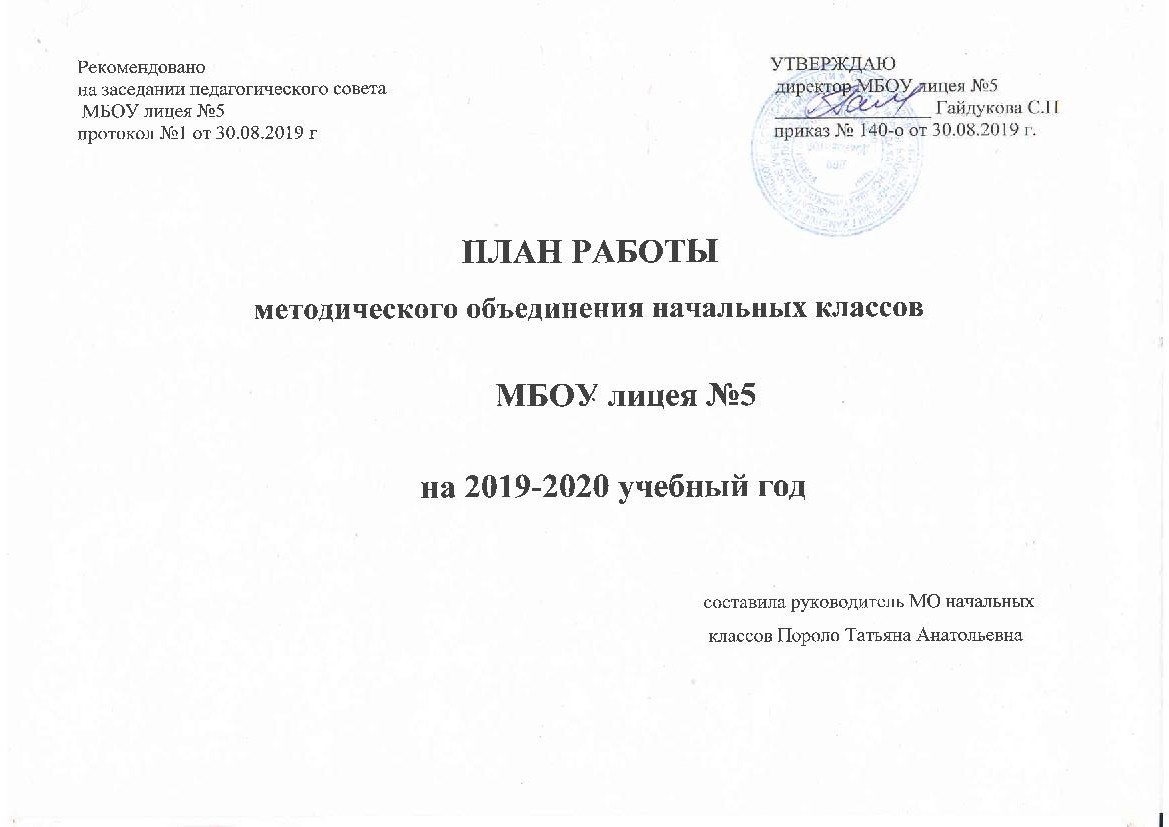 Состав методического объединения учителей начальной школы цикла1. Пороло Татьяна Анатольевна - учитель литературы, ОПК, высшая категория2. Логунова Лариса Павловна – учитель математики, первая категория3. Ефименко Евгения Анатольевна – учитель русского языка4. Бабченкова Марина Анатольевна – учитель русского языка и литературы, первая категория5. Бельчич Инна Сергеевна – учитель русского языка и литературы6. Письменская Наталья Николаевна – учитель русского языка и литературы, высшая категория7. Свипидова Светлана Андреевна – учитель Изо, технологии8. Павлова Элла Андреевна – учитель математики, первая категория9. Краснова Людмила Александровна – учитель окружающего мира, первая категорияТема работы методического объединения:«Непрерывное совершенствование уровня профессиональной компетенции педагога как условие и средство обеспечения нового качества образования »Цель: выявление оптимальных средств, методов, формвзаимодействия педагога и ребенка, способствующих формированию учебно-познавательной компетентности младшего школьника.Задачи МО:продолжить изучение нормативной базы ФГОС НОО и ФГОС НОО для детей с ОВЗ;продолжить работу по формированию общеучебных и исследовательских умений у младших школьников;применять мониторинговую систему отслеживания успешности обучения каждого ребенка, его роста. Сохранить у детей желание учиться дальше и сформировать у них основы умения учиться (через ситуацию успеха, портфолио);совершенствовать систему внеурочной работы через обогащение содержания, форм и методов внеурочной деятельности, направленных на активизацию жизнедеятельности всех участников образовательного процесса;активизировать работу с одаренными детьми по участию в олимпиадах и конкурсах районного, областного, всероссийского и международного значения;осуществление психолого-педагогической поддержки слабоуспевающих школьников;совершенствовать формы и методы работы с мотивированными детьми;повышение профессионального уровня педагогов ШМО через углубленную работу по избранной теме самообразования, изучение педагогической и методической литературы, прохождение курсов повышения квалификации, внедрение в учебный процесс инновационных технологий, аттестацию педагогов, участие учителей в творческих и профессиональных конкурсах.продолжить просветительскую работу с родителями по вопросам обучения и воспитания, систематически знакомить их с результатами обучения и достижениями учащихся, разработать тематику классных собраний на основе родительского запроса.Ожидаемые результаты работы:-обеспечение высокого качества образовательного процесса;-повышение мотивации учащихся в процессе обучения и воспитания;-совершенствование профессионального мастерства учителей методического объединения;-обеспечение безопасной образовательной среды.-овладение учителями МО системой преподавания предметов в соответствии с новым ФГОС;-создание условий в процессе обучения для формирования у обучающихся ключевых компетентностей.Анализ деятельности методического объединения учителей начальных классов за 2018-2019 учебный годСовременная школа в условиях модернизации образования нуждается в «новом» типе учителя, творчески думающем, обладающем современными методами и технологиями образования, приемами психолого-педагогической диагностики, способами самостоятельного конструирования педагогического процесса в условиях конкретной практической деятельно​сти, умением прогнозировать свой конечный результат.     Педагогический коллектив МО учителей начальных классов – это группа единомышленников, каждый из которых бережно сохраняет лучшие педагогические традиции и в то же время реализует инновационные направления в своей деятельности, стремясь к творчеству, поиску новых под-​ходов к обучению и воспитанию младших школьников.Учителя начальных классов постоянно повышают уровень своего профессионального мастерства.       В 2018– 2019 учебном году МО учителей начальных классов работало по теме «Методическая и профессиональная компетентность педагога, как условие его эффективной деятельности в достижении современного качества образования»      Поставленные задачи были успешно выполнены за счет координации усилий всех участников педагогического процесса:– своевременное прохождение курсов усовершенствования учителей начальной школы;– разработку и внедрение в учебный процесс учителями начальной школы инновационных технологий;В методическом объединении на протяжении 2018-2019 учебного года использовались следующие формы повышения профессионального мастерства учителей: - разработка собственной программы самообразования (изучение документов и материалов, представляющих профессиональный интерес); - рефлексия и анализ собственной деятельности; - накопление информации по педагогике, психологии, методике, предметному содержанию, - разработка и совершенствование образовательных программ и технологий; - создание базы интересных приемов и находок на уроке; - разработка собственных средств наглядности;-постоянная работа над методической темой, представляющей профессиональный интерес для педагога; -разработка диагностических процедур, заданий и тестов и проведение мониторинговых замеров в режиме самоконтроля за процессом и результатом обучения;-изучение, обобщение педагогического опыта (посещение уроков и внеклассных мероприятий у коллег), - прохождение плановой курсовой подготовки. В 2018-2019 учебном году было проведено 7 заседаний МО в различных формах: презентаций педагогического опыта, мастер-классов, семинаров-практикумов, учебы педагогических кадров.Тематика заседаний МО определяется исходя из задач методической работы школы. При выборе темы учитываются профессиональные запросы педагогических работников, актуальность рассматриваемых вопросов, их значение для совершенствования качества педагогической деятельности.Все заседания проведены своевременно, на них рассматривались не только теоретические вопросы, но и проводились практические семинары, во время которых учителя обменивались своим опытом, что позволило заинтересовать учителей проводимой работой, способствовало проявлению инициативы, творчества. Все члены МО равнозначно участвуют в запланированных мероприятиях. В следующем учебном году планируем также конструктивно участвовать в мероприятиях различного уровня, что в дальнейшем может сказаться на повышении результативности работы педагогов.С целью совершенствования технологии организации и проведения современного урока, изучения опыта работы коллег, обмена опытом по вопросам преподавания было организовано взаимопосещение уроков, проведены открытые уроки внутри МО.Всеми учителями соблюдается здоровьесберегающий режим: на уроках проводятся физминутки с достаточной двигательной активностью обучающихся, используются различные варианты проведения упражнений, направленных на снятие напряжения для глаз, учителя постоянно следят за правильной осанкой школьников. В содержание учебного материала включаются сведения, формирующие у детей навыки здорового образа жизни. На всех уроках уделяется достаточное внимание учителей начальных классов формированию универсальных учебных действий обучающихся.Особое внимание при самоанализе и анализе уроков уделялось выполнению требований к организации и проведению уроков в рамках системно-деятельностного подхода с использованием ИКТ. При подготовке учителя стремятся, учитывая реальные возможности и индивидуальные особенности учащихся, отобрать методы, которые создают оптимальные условия для включения каждого ученика в активную познавательную деятельность. Учителя стараются вносить элементы новизны, строить свою работу с учащимися таким образом, чтобы уровень сложности предъявленных заданий постоянно повышался.В условиях модернизации российского образования одной из важнейших задач методической работы школы является повышение квалификации учителей, определение основных направлений формирования и развития профессионализма, уровень профессионально-педагогической компетентности.Каждый член МО в течение года работал по выбранной методической теме, повышая свое педагогическое мастерство, стремясь наладить свои оригинальные подходы, обоснованно и компетентно внося изменения в уже имеющуюся технологию средства, формы, приемы обучения. Были заслушаны отчеты учителей по обобщению своего опыта, проведены открытые уроки.С целью совершенствования технологии организации и проведения современного урока, изучения опыта работы коллег, обмена опытом по вопросам преподавания было организовано взаимопосещение уроков, проведены открытые уроки внутри МО.Учителя показали, как используют  различные методы и приемы взаимодействия с учащимися для создания положительной атмосферы на уроках, создают учебные ситуации для максимального вовлечения  учащихся в общение, стимулируют интерес к изучаемому материалу, учитывают возрастные и индивидуальные особенности учащихся при выполнении заданий, поддерживают учащихся в учении, применяя различные активные методы обучения, выполняют санитарно-гигиенические требования к урокам. Все уроки и мероприятия проводились с использованием современных компьютерных средств, получили удовлетворительную методическую оценку.        Учителя ещё раз убедились, что открытые уроки способствуют повышению мотивации педагогов к дальнейшему совершенствованию своего профессионализма, способствуют расширению теоретических знаний по предмету, психолого-педагогических и методических знаний, появлению новых идей, укреплению своей самооценки.         Основной задачей для учителей МО было повышение качества образования. Все члены методического объединения учителей начальных классов в течение всего учебного года активно внедряли в учебный процесс дифференцированное обучение, личностно- ориентированные педтехнологии, дополнительно работали и с одарёнными, и с отстающими учащимися. Результатом этой работы является высокий процент качества по преподаваемым предметам по итогам 2018-2019 учебного года.Внеклассная работа в начальной школе включала в себя: участие детей в школьных акциях, экскурсиях, участие в школьных, городских, областных и всероссийских конкурсах, посещение школьной библиотеки, проведение совместных мероприятий и классных часов. Все младшие классы принимали активное участие в школьных мероприятиях. 1. Участие во Всероссийских акциях для первоклассников «Первоклассник - пешеход» и «Шагающий автобус» 1-е классы2. Смотр-конкурс отрядов ЮИД начальной школы 1-4 классы3. Праздничный концерт для мам и бабушек (отв. Павлова Э.А.)4. Акция «Нет - жертвам ДТП» (отв. Бельчич И.С.)5. Участие в общешкольном проекте « Украсим лицей к Новому году» 1-4 классы 6. Мероприятия, посвященные Дню защитника Отечества7. Участие учащихся начальной школы Общегородском смотре художественной самодеятельности.8. Конкурс «Жемчужинка лицея» (отв. Ретинская Н.В., Павлова Э.А.)9. Спортивный праздник «Папа, мама и я – здоровая семья» (отв. Бебех И.В., Бабченкова М.А., Тимошенко С.А.)10. Участие в городском конкурсе «Безопасное колесо -2019» (отв.Павлова Э.А.)11. Линейка, посвященная 33 годовщине гибели на ЧАЭС. (отв. Письменская Н.Н.)12. Участие в проекте «Памяти павших будем достойны» 1-классыВ 2018-2019 учебном учащиеся участвовали в олимпиадах и конкурсах различного уровня.Участие учащихся в конкурсах и других мероприятиях различного уровня свидетельствует о систематической работе учителей с детьми, имеющими творческий и интеллектуальный потенциал, реализации развития познавательной среды и творческих способностей учащихся.Наряду с имеющимися положительными результатами есть и некоторые недостатки в работе МО. Пассивное отношение ряда педагогов к обмену опытом и совершенствованию качества преподавания. Орфографическая грамотность по-прежнему требует пристального внимания и контроля со стороны учителя. Недостаточна работа с одаренными учащимися. Не очень активно выходят педагоги  на участие учащихся в дистанционных конкурсах и олимпиадах, конкурсах для учителей. Мало внимания   уделяется   проектно - исследовательской деятельности  учащихся.Вывод: работа МО учителей начальных классов осуществлялась по плану и на оптимальном уровне. В течение всего учебного года педагоги  работали над темами по самообразованию: изучали публикации методических журналов, делились своими наработками, выступали с докладами на заседаниях методического объединения начальных классов, посещали уроки своих коллег.  При проведении открытых уроков, внеклассных мероприятий учителя применяли разнообразные формы работы, использовали современные педагогические технологии: проектный метод обучения, игровые, ИКТ, личностно-ориентированные, технологию развивающего обучения,  технология портфолио. Правильная и целенаправленная работа учителей начальных классов показала, что все учителя стараются обучать в комфортном тёплом климате, что позволяет реализовывать принципы индивидуализации обучения, эффективно сочетая словесные, наглядные и практические методы обучения на всех этапах урока.   Благодаря стараниям учителей учащиеся начальных классов  показали стабильные результаты качества усвоения учебного материала, принимали участие в конкурсах и олимпиадах различного уровня.  Работу методического объединения учителей начальных классов признать удовлетворительной.Участие учащихся начальных классов в конкурсах и олимпиадах2018-2019 уч.г.МБОУ лицей №52.Участие в городских мероприятиях.3.Участие во Всероссийских конкурсах.4.Участие в Международных конкурсах.Направления деятельности методического объединения учителей начальных классов на 2019-2020 уч.г.№п/пДатаУчастие в мероприятиях, фестивалях, конкурсах и т.д.Участие в мероприятиях, фестивалях, конкурсах и т.д.Количество участниковРезультат№п/пДатаПринимали участиеКлассКоличество участниковРезультат1.Март 2019Лицейский конкурс « Жемчужинка лицея -2019»3р12Б2А1Б1А3р1152020253331Орехова София-2 место----Елфимова Анастасия 1место2.Апрель 2019 г.Интеллектуально-творческая олимпиада развивающего обучения3р12Б2А4р13р24р254512Клементьева Антонина-призер по русскому языкуНемцева Василиса- призер по русскому языкуСлепокурова Анна- призер по математикеНемцева Василиса- призер по окружающему мируСлепокурова Анна- призер по окружающему мируВласова Ксения- Призёр по окружающему мируКрасненко Егор Призёр по русскому язык  Канана Артём Призёр по русскому языкуБундуки Алина Призёр по математикеХарченко Анна Призёр по русскому языкуХарченко Анна Призёр по окружающему мируНикитасенко Анна  Призёр по окружающему мируНикитасенко Анна  Призёр по математикеТкачева Валерия  Призёр по математикеСенькина Виктория призер по русскому языкуМоисеев Артем победитель место по математикеМалинин Дмитрий призер по математикеКоваленко Софья победитель по русскому языкуКоваленко Софья победитель по русскому языкуДушин Владислав Победитель по математикеДушин Владислав Призер по окружающему миру Душин Владислав Призер по русскому языку Багышов Наиль Победитель по русскому языку3.Май, 2019Смотр-конкурс строевой песни « Мы-поколение победителей!» в рамках реализации проекта « Мы помним! Мы гордимся!»3р12Б2А1Б1А4р13326233335251 место2 место--3 место-4май2019«Лучший командир» в рамках реализации проекта «Мы помним! Мы гордимся!»1Б3р211Гавриленко Никита 3 местоЛуговая Варвара 1 место5.Май, 2019Конкурс рисунков « Мирное небо над головой»3р11Б2А3р220352Немцева Василиса-3 местоХоперскова Екатерина 3 местоЛогинов Данил Призёручастие№п/пДатаУчастие в мероприятиях, фестивалях, конкурсах и т.д.Участие в мероприятиях, фестивалях, конкурсах и т.д.КоличествоучастниковРезультат№п/пДатаПринимали участиеКлассКоличествоучастниковРезультат1.Апрель2019г. Городская экологическая акция –конкурс « Арт-скворечник-2019»3р11Б2Б1А6947Клементьева Антонина-2 местоПерфильев Владимир-3 местоучастиеучастиеучастие2.март 2019ЮМОР FM конкурс «Рисунок маме». Номинация  «Семейные традиции»1А25Бочко Вероника Победитель3.2019Конкурс отрядов юных инспекторов движения «Безопасное колесо-2019»4р14участие4.2018Общероссийской олимпиады школьников «Основы православной культуры»4р13участие5.2018Областной конкурс среди детей и юношества на лучшую разработку с использованием информационных технологии в 2018 в номинации «Лучший видеоролик»4р11Клементьев Александр-призер№п/пДатаУчастие в мероприятиях, фестивалях, конкурсах и т.д.Участие в мероприятиях, фестивалях, конкурсах и т.д.Количество участниковРезультат№п/пДатаПринимали участиеклассКоличество участниковРезультат1.9.04.19Двенадцатая Всероссийская олимпиада по русскому языку « Мыслитель» 2Б15Антонюк Александра 1 местоБазаров Артём 1 местоБрицына Виталия 1 местоБундуки Алина 3 местоБурим Арсений 3 местоВласова Ксения 2 местоГаврилов Александр 3 местоДадашова Шахнура 2 местоКубыро Александра 2 местоОхотников Максим 2 местоПогребнов Егор 1 местоПокора Александра 1 местоРодионов Михаил 2 место2апрель-май2019XXI Всероссийская олимпиада по  русскому языку для 1-4 классов «Рыжий котёнок»1А4р1253.апрель 2019XXI Всероссийская олимпиада по литературному чтению для 1-4 классов «Рыжий котёнок»4р144.май2019XXI Всероссийская олимпиада по  математике для 1-4 классов «Рыжий котёнок»1А4р1125Конкурс  «Познание и творчество» по английскому языку4р11Сенькина Виктория 2 место№Дата     Участие в мероприятиях, фестивалях, конкурсах и т. д.     Участие в мероприятиях, фестивалях, конкурсах и т. д.Количество участниковРезультат№ДатаПринимали участиеКлассКоличество участниковРезультат№Дата1.февраль2019Шестая Международная олимпиада  по русскому языку «Интеллектуал»2Б26Антонюк Александра-1 местоБрицына Виталия-3 местоБундуки Алина-2 местоБурим Арсений-1 местоВласова Ксения 1 местоГаврилов Александр 3 местоДадашова Шахнура 2 местоКанана Артём 2 местоКарпец Ангелина 1 местоКрасненко Егор 1 местоОхотников Максим 2 местоПогребнов Егор 2 местоСборщиков Арсений 2 местоСнытко Дарья 1 местоТкаченко Дарья 2 местоХуан Дарья 1 место2.март 2019Международный педагогический портал «Солнечный свет».Олимпиада по русскому языку2Б16Антонюк Александра 1 местоБундуки Алина 2 местоБурим Арсений 1 местоВласова Ксения 2 местоГаврилов Александр 3 местоДадашова Шахнура  3 местоКанана Артём 3 местоКарпец Ангелина 3 местоСборщиков Арсений 3 местоСнытко Дарья 3 местоТкаченко Дарья 2 местоУльянов Кирилл 2 местоХуан Дарья 2 место3.2019Международный конкурс творческих, проектных и исследовательских работ «Солнечный свет»4р11Тышлек Денис 1 место4.май 2019Международная дистанционная олимпиада «Эрудит II» по русскому языку1а1Клементьев Роман 2 место5.май 2019Международная дистанционная олимпиада «Эрудит II» по литературному чтению1А1Клементьев Роман 1 место6.май 2019Международная дистанционная олимпиада «Эрудит II» по логике1А1Щепетов Илья 1место7.май 2019Международная интернет-олимпиада» Солнечный свет»по окружающему миру1А1Тышлек  Максим 1место8.2019Международный игровой конкурс по английскому языку «Британский бульдог»4р14р2 218Богомолов Иван 1 местоРетинская Дарья 1 местоУсачев Александр1 местоБагышов Наиль1 местоВоейкова Мария1 местоГавринёв Олег 2 местоДементьев Владислав 2 местоДушин Владислав 1 местоЕрмилов Аким2 местоКучеров Даниил 1 место10Март 2019Международный дистанционный конкурс « Олимпис» Весенняя сессия.4р224Багышов Наиль 1 местоВоейкова Мария 3 местоГалимова Сабина 1 местоГавринёв Олег 1 местоДементьев Владислав 1 местоДобель Никита 1 местоДушин Владислав 1 местоЕрмилов Аким Галимова Сабина 2 местоКалуцкая Дарья 1 местоКучеров Даниил  2 местоМараховский Леонид 2 местоПалагейченко Вероника 1 местоРетинская Дарья 1 местоУсачёв Александр 1 местоШаламкова Валерия 2 место№Направление деятельностидатаответственныйI.Организационная деятельность. Информационное обеспечение. 1.Планирование работы методического объединения.Достижение стратегических целей национального проекта «Образование». Задачи и механизмы, направления и изменения системы образования.Рассмотрение на утверждение плана работы МО на 2019-2020  учебный год.Рассмотрение рабочих программ по предметам и по внеурочной деятельности на 2019-2020 учебный год.Утверждение методических тем по самообразованию, выбранных педагогами.Обсуждение нормативных, программно – методических документов.август Пороло Т.А.2.Организация работы учителей по темам самообразования:-«Развитие устной и письменной связной речи учащихся начальной школы на уроках русского языка и литературного чтения. Бельчич И.С.-«Формирование читательской самостоятельности младших школьников через умения и навыки работы с книгой на уроках и во внеурочной деятельности по ФГОС.» Бабченкова М.А.-«Развитие творческих способностей детей в трудовой деятельности в условиях реализации ФГОС НОО» Свиридова С.А.-«Формирование навыков смыслового чтения через организацию работы с текстом"  Пороло Т.А. -«Формирование познавательных УУД  на уроках окружающего мира»  Краснова Л.А.- «Использование современных образовательных технологий в формировании ключевых компетентностей младшего школьника на уроках русского языка и литературного чтения»  Письменская Н.Н.-«Активизация познавательной деятельности и исследовательской культуры на уроках математики  по ФГОС НОО»  Логунова Л.П.- «Формирование понятий величины и числа как основы для достижения требований ФГОС» Павлова Э.А-«Влияние ИКТ- компетенции педагога на повышение качества знаний учащихся» Ефименко Е.А.сентябрьучителя-предметники3.Организация взаимопосещения уроков и внеурочной деятельности.В течение года, по плану моПороло Т.А., учителя-предметники4.Организация участия обучающихся в лицейских, муниципальных, региональных и всероссийских предметных олимпиад.- Школьный этап Всероссийской олимпиады по математике и русскому языку-Школьный этап XII Общероссийской олимпиады школьников по Основам православной культуры-Олимпиады согласно Приказа Министерства просвещения РФ от 9 ноября 2018 г. № 197 "Об утверждении перечня олимпиад и иных интеллектуальных и (или) творческих конкурсов, мероприятий, направленных на развитие интеллектуальных и творческих способностей, способностей к занятиям физической культурой и спортом, интереса к научной (научно-исследовательской), инженерно-технической, изобретательской, творческой, физкультурно-спортивной деятельности, а также на пропаганду научных знаний, творческих и спортивных достиженийоктябрьв течение годаучителя-предметники5.Организация участия учащихся в конкурсах, конференциях.в течение годаучителя-предметники6.Участие в научно- практической конференции «Шаги в науку»февральучителя-предметники7.Участие педагогов в работе муниципальных и региональных методических объединениях, вебинарах.в течение годаПороло Т.А., учителя-предметники8.Участие педагогов МО в педагогических советах, семинарах, методическом совете лицея, работе ГМО.по плану лицеяПороло Т.А., учителя-предметникиII.Аналитико-диагностическая деятельность.1.Анализ деятельности методического объединения за 2018-2019 учебный годавгустПороло Т.А.2.Обсуждение открытых, взаимопосещаемых уроков и занятий внеурочной деятельности, внеклассных мероприятий по плану мо, в течение годаПороло Т.А.3.Анализ диагностических, административных  работ учащихся начальной школыв течение годаПороло Т.А., учителя-предметникиIII.Работа по обобщению и распространению педагогического опытаМетодические заседания 1 «Планирование и организация методической работы учителей начальных классов на 2019– 2020 учебный год»1. Обсуждение и утверждение методической темы и плана работы школьного методического объединения учителей начальных классов на 2019-20120 учебный год.3. Достижение стратегических целей национального проекта «Образование». Задачи и механизмы, направления и изменения системы образования.4.Обсуждение нормативных, программно – методических документов.5. Утверждение тем по самообразованию педагогов.августРуководитель МО2  «Опыт внедрения родного русского языка и родной русской литературы»1.  Рациональные приемы информационного поиска. Современный подход к формированию навыка смыслового чтения на уроках в начальной школе. Методы и приемы работы по формированию смыслового чтения. 2. Формирование метапредметного результата. «Смысловое чтение» как ресурс повышения качества обучения»3.Психологическая готовность первоклассников к обучению в школе. Результаты адаптации первоклассников.4. Анализ итогов Ι четверти. ноябрьРуководитель МО учителя МО3«Педагогическая деятельность на основе результатов мониторинговых исследований и Всероссийских проверочных работ» 1.Организация индивидуальной работы с учащимися, не достигшими базовой подготовки по результатам мониторинговых исследований. 2.Вовлечение в разнообразную учебную и внеучебную деятельность учащихся, продемонстрировавших высокий уровень достижений по различным предметам. 3. «Система работы учителя по подготовке учащихся к ВПР. «Формирование познавательных универсальных учебных действий на уроках математики на основе результатов мониторинговых исследований». 4. Подготовка к проведению  Научно-практической конференции исследовательских работ для 1-4 классов «Шаги в науку»5. Анализ проведенных итоговых административных контрольных работ за первое полугодие во 2-4 классах.декабрьРуководитель МО учителя МО4«Формирование информационной компетентности как средства повышения качества образования»1. Визуализация учебной информации как неотъемлемая часть процесса обучения. Методика использования инфографики.2. Современные тенденции образования. Навыки 21 века. Формирование положительного отношения к базовым общественным ценностям у младших школьников в условиях реализации ФГОС3.Выступления с докладом по темам самообразования. февральРуководитель МО учителя МО5«Роль самообразования в повышении качества образования и росте профессионального мастерства педагогов»1. «Методическая и профессиональная компетентность педагога, как условие его эффективной деятельности в достижениисовременного качества образования».2.«Здоровьесбережение и формирование культуры здорового и безопасного образ жизни у обучающихся в соответствии с требованиями ФГОС»3. Нетрадиционные формы урока с использованием ЦОР как способов активизации познавательной деятельности учащихся начальной школы.мартРуководитель МО учителя МО6«Организация оценочной деятельности на основе новой методологиеской оценки качества»1. Международные программы исследования  качества образования.2. Использование результатов оценочных процедур (Всероссийских проверочных работ, национального исследования качества образования TIMSS) в повышении качества образования в начальной школе.3.  Объективная оценка работ учащихся4. Выступления с докладом по темам самообразованияапрельРуководитель МОучителя-предметники7 «Результаты деятельности МО начальной школы по совершенствованию образовательного процесса»1. Подведение итогов работы МО учителей начальной школы за 2019-2010 уч. год, задачи на 2020-2021 уч. год2. Отчет по темам самообразования 3. Подведение итогов Предметной недели, проведенных конкурсов и проверке вычислительных навыков, скорости письма и технике чтениямайРуководитель МОучителя-предметники V.Работа по подготовке аттестации педагогических работников.1.Открытые  уроки молодых специалистов и вновь прибывших учителей с последующим анализом и обсуждением. Взаимное  посещение уроков. (Ефименко Е.А., Свиридова С.А.)январь-мартПороло Т.А.2.Изучение новых современных технологий,  в методической литературе,  в целях совершенствования педагогической деятельности педагогов.в течение годаучителя-предметники3.Представление опыта работы по теме «Развитие творческих способностей детей в трудовой деятельности в условиях реализации ФГОС НОО» январьСвиридова С.А.6.Представление опыта работы по теме «Влияние ИКТ- компетенции педагога на повышение качества знаний учащихся»мартЕфименко Е.А.7.Организация и проведение предметной недели.февральПороло Т.А., учителя-предметникиVI.Работа по повышению уровня квалификации учителей.1.Прохождение курсов повышения квалификации «Методика преподавания курса «Основы религиозных культур и светской этики»июль 2019г.Пороло Т.А.2«Преподавание русского родного языка и родной литературы в условиях реализации ФГОС»в течение годаVII.Информационно-методическое сопровождение деятельности учителей начальной школы в подготовке к ВПР1.Рассмотрение вопросов организации, технологий проведения,  обобщение опыта работы по вопросам подготовки к ВПРянварьПороло Т.А., Логунова Л.П., Письменская Н.Н., Краснова Л.А.